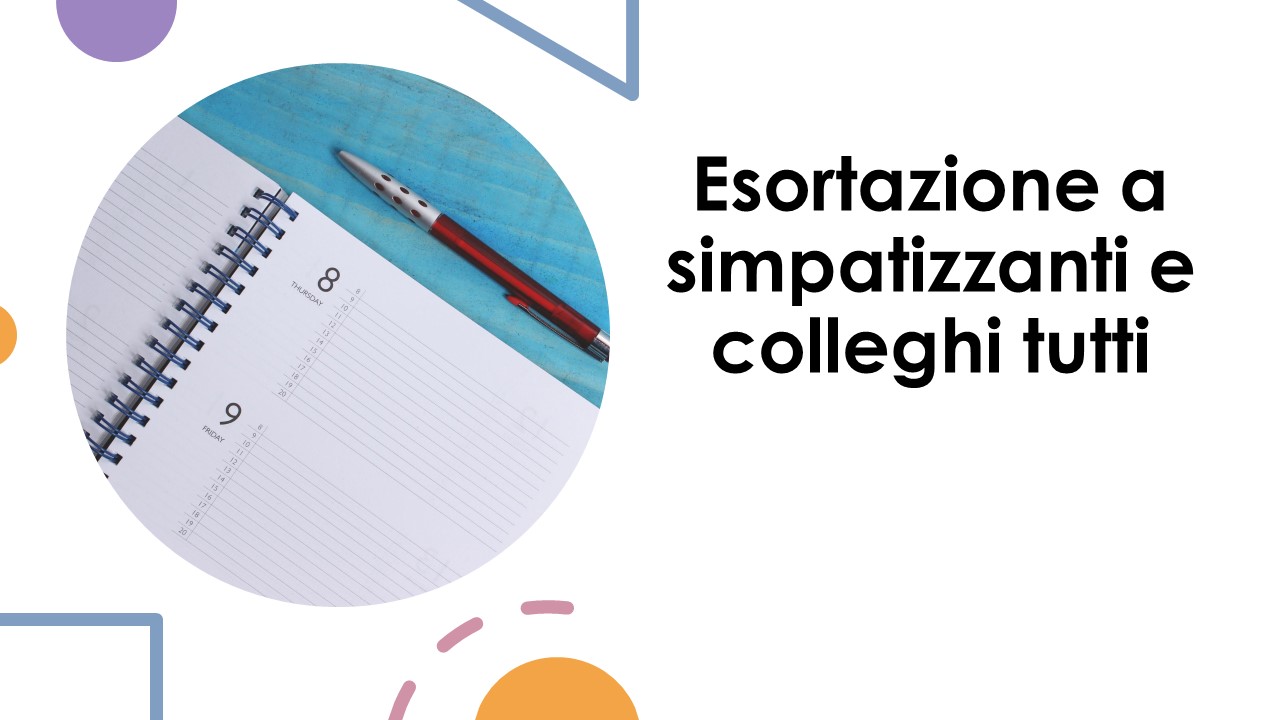 Cari amici, vogliamo condividere le vostre esperienze e riflessioni sul lavoro di DDI. Conoscere esperienze e riflessioni dei colleghi è un importante elemento di auto formazione che ci aiuterà ad affrontare questo nuovo difficile momento della nostra scuola. La condivisione, inoltre, è una delle più belle caratteristiche della nostra Uciim.    Potete mandare i testi a  redazione@uciim.it  e a   elenafazi@uciim.it. Non preoccupatevi troppo della forma perché noi pensiamo all’editing del testo. Estendete l’invito ai colleghi che stimate!     Grazie e buona scuola a tutti!Prof.ssa  Rossella Verri    Presidente Uciim Liguria   vicepresidente nazionale